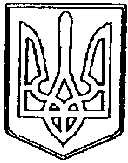 У К Р А Ї Н АЧОРТКІВСЬКА    МІСЬКА    РАДА________________ СЕСІЯ СЬОМОГО СКЛИКАННЯ                                                ПРОЕКТРІШЕННЯвід             жовтня  2019 р.                                                                       №м. ЧортківПро роботу  комунального підприємства«Парковий культурно-спортивнийкомплекс» за звітній період 2019 року            Заслухавши та обговоривши інформацію директора підприємства Снігура В.Ю. про роботу  комунального підприємства « Парковий культурно-спортивний комплекс» за звітній період 2019 року, керуючись статтею26 Закону України  «Про місцеве самоврядування в Україні», міська радаВИРІШИЛА:             1.Інформацію директора підприємства Снігура В.Ю. про роботу  КП «Парковий  культурно-спортивний комплекс» за звітній період 2019 року взяти до відома.            2.Роботу директора КП «Парковий культурно-спортивний комплекс» Чортківської міської ради  Снігура В.Ю. визнати задовільною.              3.Контроль за виконанням даного рішення покласти на постійну депутатську комісію з гуманітарних питань та соціального захисту громадян  та заступника  голови з питань діяльності виконавчих органів міської ради Тимофія Р.М.            Міський голова                                                  Володимир ШМАТЬКО            Тимофій             Дембіцька             Снігур            Дзиндра            Ніяскіна-Коробій         